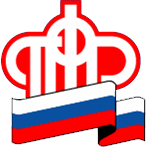 Отделение Пенсионного фонда России по Республике Алтай предупреждает о появлении в нашей республике новых попыток мошенников выудить у пенсионеров данные банковских карт. На мобильные телефоны пенсионеров поступают звонки от незнакомых лиц. От имени  Пенсионного фонда России пенсионеров информируют о якобы положенной им денежной выплате, после чего настойчиво просят предоставить номер счета пенсионера или номер банковской карты для перевода им этих средств.В связи с этим настоятельно рекомендуем гражданам проявлять бдительность, а при поступлении подобных обращений, по возможности, сразу сообщать в правоохранительные органы. Уважаемые жители Республики Алтай! Специалисты Пенсионного фонда России не ходят по домам, не решают по телефону вопросы социального обеспечения и не запрашивают информацию о персональных данных! У Отделения Пенсионного фонда России по Республике Алтай есть все необходимые данные для назначения и выплаты пенсии и других денежных выплат нашим пенсионерам. В большинстве случаев такие выплаты проходят дистанционно и носят беззаявительный характер. Лишь в редких ситуациях требуется обращение гражданина за конкретной государственной услугой ПФР, которую Фонд не имеет права назначить человеку без его заявления на таковую. Практически любое такое заявление сегодня за несколько минут не выходя из дома можно подать в личном кабинете на сайте Пенсионного фонда России или едином портале госуслуг.  Помните: если от имени сотрудников Пенсионного фонда у Вас пытаются узнать номер банковского счета или карты - это мошенники! 